Państwowa Wyższa Szkoła Zawodowa im. Prezydenta Stanisława Wojciechowskiego w Kaliszu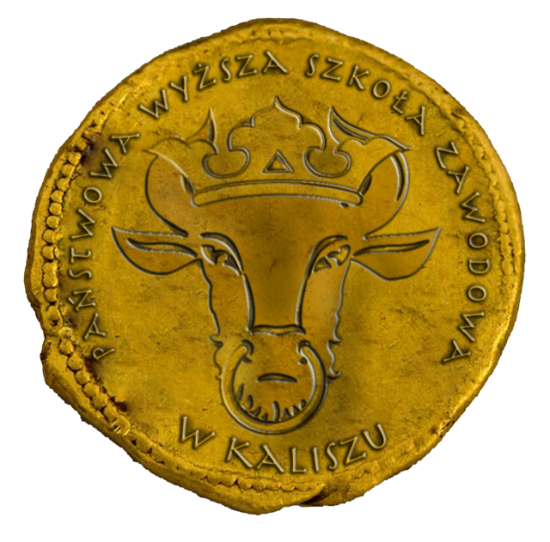 DZIENNIK PRAKTYKI ZAWODOWEJpsychologiczno - pedagogicznejdla studentów studiów stacjonarnych i niestacjonarnychWydział Rehabilitacji i Sportu62-800 Kalisz, ul. Kaszubska 13, tel. 62/76-79-559kierunek studiów: Wychowanie Fizyczneimię i nazwisko studenta	__________________________________________numer albumu	__________________________________________ocena	__________________________________________semestr studiów	__________________________________________adres e-mail studenta	__________________________________________nazwa Szkoły Praktyk 	__________________________________________adres Szkoły Praktyk, miejscowość, ulica, nr	__________________________________________nr telefonu do Szkoły Praktyk	__________________________________________imię i nazwisko Dyrektora Szkoły Praktyk	_________________________________________________________________________________________________________________________tytuł lub stopień naukowy, imię i nazwisko, stopień awansu zawodowego Nauczyciela Szkoły Opiekuna Praktyki	Dr Iwona Michniewiczstopień naukowy, imię i nazwisko Nauczyciela Akademickiego odpowiedzialnego za realizację praktyki pedagogicznejdata i podpis studenta                   data złożenia Dziennika Praktyki Pedagogicznej 	          w Dziekanacie Wydziału Rehabilitacji i Sportu  PRAKTYKA 	ZAWODOWAPraktyka zawodowa rozumiana jest jako całokształt czynności i zabiegów prowadzonych przez uczelnię oraz szkoły, w których realizowane są praktyki, dla przygotowania i wdrożenia studentów do pracy w zawodzie nauczyciela wychowania fizycznego oraz specjalności nauczycielskiej dodatkowej (jeśli jest realizowana). W jej ramach kształtowane są osobowość, aspiracje zawodowe i warsztat pedagogiczny przyszłych nauczycieli. Praktyki zawodowe wynikają z programu studiów i są integralną częścią kształcenia. Wymiar godzin praktyki dla studentów studiów stacjonarnych i niestacjonarnych wynosi: praktyka w zakresie kształcenia psychologiczno-pedagogicznego – 30 godzin, w zakresie kształcenia dydaktycznego – 120 godzin, specjalności nauczycielskiej dodatkowej (jeśli jest realizowana) – 60 godzin.CZĘŚĆ IPRAKTYKA PSYCHOLOGICZNO-PEDAGOGICZNACelem praktyki jest gromadzenie doświadczeń związanych z pracą opiekuńczo-wychowawczą z uczniami, zarządzaniem grupą i diagnozowaniem indywidualnych potrzeb uczniów oraz konfrontowanie nabywanej wiedzy psychologiczno-pedagogicznej z rzeczywistością pedagogiczną w działaniu praktycznym.W trakcie praktyki psychologiczno - pedagogicznej następuje kształtowanie   kompetencji   opiekuńczo  -  wychowawczych  przez:zapoznanie się ze specyfiką szkoły lub placówki, w której praktyka jest odbywana, w szczególności poznanie realizowanych przez nią zadań opiekuńczo-wychowawczych, sposobu funkcjonowania, organizacji pracy, pracowników, uczestników procesów pedagogicznych oraz prowadzonej dokumentacji2) obserwowanie:a) zorganizowanej i podejmowanej spontanicznie aktywności formalnych i nieformalnych grup uczniów,b) aktywności poszczególnych uczniów, w tym uczniów ze specjalnymi potrzebami edukacyjnymi,c) interakcji dorosły (nauczyciel, wychowawca) – dziecko oraz interakcji między dziećmi i młodzieżą (w tym samym i w różnym wieku),d) procesów komunikowania interpersonalnego i społecznego w grupach wychowawczych, ich prawidłowości i zakłóceń,e) czynności podejmowanych przez opiekuna praktyk oraz prowadzonych przez niego zajęć,f) sposobu integrowania przez opiekuna praktyk różnej działalności, w tym opiekuńczo-wychowawczej, dydaktycznej, pomocowej i terapeutycznej,g) dynamiki grupy, ról pełnionych przez uczestników grupy, zachowania i postaw dzieci i młodzieży,h) działań podejmowanych przez opiekuna praktyk na rzecz zapewnienia bezpieczeństwa i zachowania dyscypliny w grupie;3) współdziałanie z opiekunem praktyk w:a) sprawowaniu opieki i nadzoru nad grupą oraz zapewnianiu bezpieczeństwa,b) podejmowaniu działań wychowawczych wynikających z zastanych sytuacji,c) prowadzeniu zorganizowanych zajęć wychowawczych,d) podejmowaniu działań na rzecz uczniów ze specjalnymi potrzebami edukacyjnymi;4) pełnienie roli opiekuna-wychowawcy, w szczególności:a) diagnozowanie dynamiki grupy oraz pozycji jednostek w grupie,b) poznawanie uczniów i wychowanków, ich sytuacji społecznej, potrzeb, zainteresowań i zdolności, a także określanie poziomu rozwoju oraz wstępne diagnozowanie dysfunkcji i zaburzeń,c) samodzielne prowadzenie działań opiekuńczo-wychowawczych wobec grupy i poszczególnych uczniów i wychowanków w grupie,d) sprawowanie opieki nad grupą w toku spontanicznej aktywności uczniów i wychowanków,e) organizację i prowadzenie zajęć wychowawczych (w tym zajęć integrujących grupę i działań profilaktycznych) w oparciu o samodzielnie opracowywane scenariusze,f) animowanie aktywności grupy i współdziałania jej uczestników, organizowanie pracy uczniów i wychowanków w grupach zadaniowych,g) podejmowanie indywidualnej pracy z uczniami i wychowankami (w tym uczniami ze specjalnymi potrzebami edukacyjnymi),h) podejmowanie działań wychowawczych o charakterze interwencyjnym w sytuacjach konfliktu, zagrożenia bezpieczeństwa, naruszania praw innych lub nieprzestrzegania ustalonych zasad,i) sprawowanie opieki nad uczniami i wychowankami poza terenem przedszkola, szkoły lub placówki;5) analizę i interpretację zaobserwowanych albo doświadczanych sytuacji i zdarzeń pedagogicznych, w tym:a) prowadzenie dokumentacji praktyki,b) konfrontowanie wiedzy teoretycznej z praktyką,c) ocenę własnego funkcjonowania w toku realizowania zadań opiekuńczych i wychowawczych (dostrzeganie swoich mocnych i słabych stron),d) ocenę przebiegu prowadzonych działań oraz realizacji zamierzonych celów,e) konsultacje z opiekunem praktyk w celu omawiania obserwowanych sytuacji i przeprowadzanych działań,f) omawianie zgromadzonych doświadczeń w grupie studentów (słuchaczy).CELE I ZADANIA PRAKTYKI W ZAKRESIEPSYCHOLOGICZNO – PEDAGOGICZNYM(Opracowała dr Jadwiga Raubo)Przygotowanie praktyczne studentów wychowania fizycznego w zakresie psychologiczno – pedagogicznym.Cele ogólne praktyki:Kształtowanie kompetencji dydaktycznych.Rozwijanie kompetencji opiekuńczo – wychowawczych.Kształtowanie kompetencji związanych z udzielaniem pomocy psychologiczno – pedagogicznej.Inspirowanie rozwoju umiejętności związanych ze świadomym sterowaniem samoralizacją w zawodzie nauczyciela: związanych z poznaniem funkcji nauczyciela, m.in. społeczno – wychowawczych, psychoedukacyjnych i psychokorekcyjnych;rozumieniem osobotwórczego oddziaływania nauczyciela na uczniów;rozwijaniem wrażliwości oraz empatycznego rozumienia uczniów;formowaniem postaw twórczych u uczniów;kształtowaniem kompetencji społecznych dotyczących umiejętności interpersonalnych, znoszenia sytuacji ekspozycji społecznej i uczynniania zachowań asertywnych;ukazywaniem perspektyw twórczej adaptacji do zawodu;Działania podejmowane dla realizacji wytyczonych celów:Poznanie szkoły lub placówki, w której odbywa się praktyka:zadań dydaktycznych z uwzględnieniem współpracy z poradnictwem psychologiczno – pedagogicznym odnośnie uczniów o przyspieszonym, nieharmonijnym i globalnie opóźnionym rozwoju intelektualnym;zadań wychowawczo – opiekuńczych wobec uczniów znajdujących się w trudnej sytuacji psychologicznej w środowisku rodzinnym i szkolnym;zadań psychoedukacyjnych i psychokorekcyjnych dotyczących uczniów z zaburzeniami w funkcjonowaniu psychicznym;uczestników procesów pedagogicznych;zadań realizowanych przez psychologa i pedagoga szkolnego oraz zespół zajmujący się organizacją i realizacją pomocy psychologiczno – pedagogicznej w szkole;Poznanie dokumentacji:statutu szkoły i misji szkoły dotyczących spraw opiekuńczo-wychowawczych;praw i obowiązków uczniów;bieżącej dokumentacji pedagogicznej, sporządzanej przez nauczycieli, w tym kart indywidualnych potrzeb rozwojowych i edukacyjnych;bieżącej dokumentacji prowadzonej przez psychologa i pedagoga szkolnego;dokumentacji zespołu zajmującego się planowaniem i koordynowaniem pomocy psychologiczno – pedagogicznej w szkole.Poznanie przepisów dotyczących pomocy psychologiczno – pedagogicznej:Rozp. MEN z dn. 17.11.2010 (Dz. U. Nr 228, pozycja 1488), w sprawie zasad działania publicznych poradni psychologiczno – pedagogicznych i poradni specjalistycznych. Rozp. MEN z dn. 17.11.2010 (Dz. U. Nr 228, pozycja 1487), w sprawie zasad udzielania i organizacji pomocy psychologiczno – pedagogicznej w publicznych przedszkolach, szkołach i placówkach. Obserwowanie:sponatnicznej aktywności uczniów podczas przerw;zajęć świetlicowych;zajęć pozalekcyjnych w kołach zainteresowań;zajęć korekcyjno – kompensacyjnych;zajęć wyrównawczych;zajęć socjoterapeutycznych;zajęć logopedycznych;zajęć w klasie integracyjnej;zajęć w ramach nauczania indywidualnego.Zaznajomienie z pracą psychologa i pedagoga szkolnego. Poznanie form pomocy psychologiczno – pedagogicznej udzielanej wybranym uczniom: z niepełnosprawnością intelektualną;z niepełnosprawnością ruchową;ze specyficznymi trudnościami w uczeniu się (dysleksja, akalkulia, afazja);z niepowodzeniami dydaktycznymi;z zaburzeniami komunikacji językowej;z zaburzeniami procesów neurodynamicznych (ADHD, zespół wybiórczej powolności psychoruchowej);z zaburzeniami nerwicowymi (fobia szkolna, zaburzenia nawyków żywieniowych, zaburzenia psychosomatyczne i inne);z zaburzeniami neurotycznymi;z zaburzeniami emocjonalnymi i rozwoju osobowości (nieśmiałość, autyzm, nadmierny lęk, depresja, schizofrenia i inne);z zaburzeniami zachowania (m.in. uzależnienia i zagrożenie niedostosowaniem społecznym);przewlekle chorych (cukrzyca, epilepsja, astma, DPM i inne);znajdujących się w sytuacjach kryzysowych;wybitnie zdolnych, w tym z wybitnymi uzdolnieniami specjalnymi poznawczymi i artystycznymi oraz twórczymi.Poznanie form współpracy szkoły z poradnictwem psychologiczno – pedagogicznym, poradniami zdrowia psychicznego, wieku rozwojowego i gabinetami specjalistycznymi.Poznanie form współpracy szkoły z sądem dla nieletnich, sądem rodzinnym, policją, pogotowiem opiekuńczo – wychowawczym.Poznanie form pomocy środowiskowej obejmującej rodziców, np. dzieci dyslektycznych, z ADHD, depresją, fobią szkolną, prowadzonych w szkole (w ramach zajęć psychoedukacyjnych i warsztatowych), przy współpracy z poradnictwem psychologiczno – pedagogicznym.Współpraca z opiekunem praktyk w zakresie realizacji poszczególnych zadań oraz przy rozwiązywaniu pojawiających się problemów.Zadania szczegółowe praktyki:sporządzenie sprawozdania dotyczącego zadań opiekuńczo-wychowawczych realizowanych przez szkołę (zamieszczonych w Statucie Szkoły);przeprowadzenie wywiadu z pedagogiem/psychologiem szkolnym na temat problemów wychowawczych, współpracy z rodzicami, form pracy itp.;przeprowadzenie wywiadu z pedagogiem/psychologiem szkolnym na temat organizacji opieki psychologiczno-pedagogicznej;sporządzenie charakterystyki prowadzonej w szkole dokumentacji psychologiczno-pedagogicznej;sporządzenie charakterystyki programu wsparcia dla uczniów ze specyficznymi potrzebami edukacyjnymi;przeprowadzenie wywiadu z wybranym wychowawcą klasy na temat form i metod pracy wychowawczej, zasad kontaktów i współpracy z rodzicami itp.;sporządzenie charakterystyki planu pracy wychowawczej wychowawcy klasowego dla dowolnego oddziału klasowego;Na odrębnych kartach przeznaczonych dla każdego zadania (1 - 4) przygotuj odpowiednio pozyskane informacje. PAMIĘTAJ ! Wypełnione karty opatrzone nagłówkiem adekwatnie dla każdego zadania stanowić będą podstawę do zaliczenia tej części praktyki zawodowej. KARTA NR1.ZADANIA OPIEKUŃCZO-WYCHOWAWCZE REALIZOWANE PRZEZ SZKOŁĘKARTA NR 2.WYWIAD Z PEDAGOGIEM/PSYCHOLOGIEM SZKOLNYMdokumentacji psychologiczno-pedagogicznej prowadzona w szkole;organizacja opieki psychologiczno-pedagogicznej;problemy wychowawcze, współpraca z rodzicami, realizowane formy pracy; KARTA NR 3. PROGRAM WSPARCIA DLA UCZNIÓW ZE SPECYFICZNYMI POTRZEBAMI  EDUKACYJNYMI REALIZOWANY PRZEZ SZKOŁĘ;KARTA NR 4.WYWIAD Z WYCHOWAWCĄ KLASYzasady kontaktów i współpracy z rodzicami;formy i metod pracy wychowawczej; 